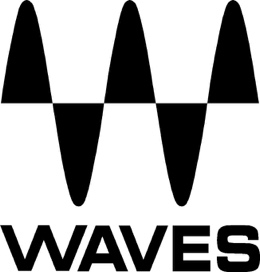 PRESS RELEASEContact: Clyne Media, Inc.Tel: (615) 662-1616FOR IMMEDIATE RELEASEWaves Is Now Shipping the Clarity Vx and Clarity Vx Pro Plugins: The New Standard in Noise Reduction for VocalsKnoxville, TN, March 7, 2022 — Waves Audio, the world’s leading developer of professional audio signal processing technologies and plugins, is now shipping the new standard in noise removal for vocals: Clarity Vx and Clarity Vx Pro, two revolutionary noise reduction plugins for vocal and voice recordings, powered by Waves’ groundbreaking AI audio technology, Waves Neural Networks®.The Clarity plugins are the highest-quality and the fastest way to remove noise from vocal recordings. The plugin isolate vocals from ambience and background noise, removing the noise instantly, in real time, and at the highest fidelity, without any artifacts. This way you can quickly clean any vocal or voice recording quickly, and get it ready for your music mix, production, podcast or video.Clarity Vx and Clarity Vx Pro share the same Neural Networks audio engine, the same superior audio fidelity, and the same instant real-time workflow. Clarity Vx is the simpler of the two, made for music producers, mixers and musicians, as well as podcast and video creators; whereas Clarity Vx Pro is the more advanced version, adding surgical features designed primarily for post-production engineers. Got perfect vocal takes or voice recordings ruined by hiss, hum or even super-harsh noises? Waves’ Clarity Vx will save the recording and remove the noise at the absolute highest fidelity, in no time. Impeccably clean vocals – no artifacts, no damage to the performance – AND results in seconds. Before Clarity Vx, cleaning noisy vocal recordings at the highest fidelity required serious engineering know-how, as well as the luxury of time. The solutions were not optimized for musicians on a budget, home producers on a schedule, or content creators who are not fully professional engineers.All of that has changed with Clarity Vx. Whatever noise you’re dealing with – from light AC or computer fan noise, to heavy traffic outside your bedroom studio window, or anything in between – you are covered with Clarity Vx. Simply turn the single knob clockwise, and hear the noise go away with the voice quality fully preserved.Clarity Vx includes two “catch-all” Neural Networks that address any problematic scenario: Broad 1 is better at preserving both the main and secondary voices, when more than one voice is present in the recording.Broad 2 is recommended for severe noises. It is also better at separating the main voice from secondary background voices, when more than one voice is present in the recording.With Clarity Vx, you will never again have to give up on that perfect vocal take just because it had some annoying background noise. You can keep the original performance, and get rid of the noise perfectly – in literally seconds.The more advanced plugin, Clarity Vx Pro, has the exact same real-time workflow and Neural Network audio engine as Clarity Vx. For post-production engineers, Clarity Vx Pro is a game-changing time saver: for the first time ever, they can achieve top-quality noise removal in real time, within their DAW, without having to bounce, render or consolidate tracks.Clarity Vx Pro also adds many advanced features for surgical noise removal, including Ambience Keeping to remove the voice and keep just the background ambience (for ADR tasks); four separate bands surgical multiband controls; Reflections control; and more. While the main control takes care of most of the heavy lifting thanks to the Neural Networks engine, the deeper controls allow post-production engineers to further finesse voice repair tasks.With their Neural Network engine and real-time workflow – Clarity Vx and Clarity Vx Pro finally combine top-of-the-line vocal noise removal with instant real-time results.Clarity Vx features:Extremely high-fidelity noise reduction for vocals Lightning-fast results – clean vocals with one knobPowered by groundbreaking Waves Neural Networks® technologySimple to use with no learning curve Save hours every session with real-time workflow and automation Perfect solution for musicians, producers, mix engineers and content creators Mono/Stereo width controlClarity Vx is included in Waves Mercury bundle.Clarity Vx Pro Features:Industry-leading noise reduction for voice at exceptional qualityReal-time workflow with full automation Lightning-fast results – performs all noise reduction tasks in a single passPowered by Waves Neural Networks technologySaves hours of time and tedious work Edit and mix dialogue in context, inside the DAW, with other video and audio tracks playingAmbience Keeping feature – can lower or remove the voice from noiseAdvanced controls including four separate bands with process amount, solo, delta, bypass, pure gain adjustment and VCA controlReflections control that smoothly brings back the natural reflectionsNeural Network ambience gate to lower the level of the voice in between replicasMono/Stereo width controlIncludes the smaller plugin Clarity VxClarity Vx Videos:NEW – Waves Clarity VX / Pristine Vocals – FAST: https://youtu.be/N87znJI46Mc How to Clean Vocals FAST with No Artifacts: Waves Clarity Vx: https://youtu.be/PVSqNvxQ4_M …ends 783 wordsPhoto file 1: ClarityVx_Full1.JPGPhoto caption 1: Waves Clarity Vx user interfaceAbout Waves Audio Ltd.:Waves is the world’s leading developer of audio DSP solutions for music production, recording, mixing, mastering, sound design, post-production, live sound, broadcast, commercial and consumer electronics audio markets. Since its start in the early '90s, Waves has developed a comprehensive line of over 250 audio plugins and numerous hardware devices. For its accomplishments, Waves received a Technical GRAMMY® Award in 2011, and its early flagship plugin, the Q10 equalizer, was selected as an inductee into the TECnology Hall of Fame. Increasingly leveraging pioneering techniques in artificial intelligence, neural networks and machine learning, as well as the company’s three decades of accumulated expertise in psychoacoustics, Waves technologies are being used to improve sound quality in a growing number of market sectors. Around the world, Waves’ award-winning plugins are utilized in the creation of hit records, major motion pictures, and top-selling video games. Additionally, Waves now offers hardware-plus-software solutions (including the revolutionary eMotion LV1 mixer) for professional audio markets. The company’s WavesLive division is a leader in the live sound sector, spearheading the development of solutions for all live platforms. Products from Waves Commercial Audio enable A/V system integrators and installers to deliver superior sound quality for corporate, commercial, government, educational, entertainment, sports and house-of-worship applications. Under its Maxx brand, Waves offers semiconductor and licensable algorithms for consumer electronics applications, used in laptops, smartphones, smart speakers, gaming headsets, TVs and more from industry leaders such as Dell, Google, Fitbit, Acer, Asus, Hisense and others.North America Offices:Waves, Inc., 2800 Merchants Drive, Knoxville, TN 37912; Tel: 865-909-9200, Fax: 865-909-9245, Email: info@waves.com,  Web: http://www.waves.com  Corporate Headquarters Israel:Waves Ltd., Azrieli Center, The Triangle Tower, 32nd Floor, Tel Aviv 67023, Israel; Tel: 972-3-608-4000, Fax: 972-3-608-4056, Email: info@waves.com, Web: http://www.waves.com  Waves Public Relations:Clyne Media, Inc., 169-B Belle Forest Circle, Nashville, TN 37221;Tel: 615-662-1616, Email: robert@clynemedia.com, Web: http://www.clynemedia.com  